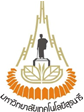 การขอความยินยอมเพื่อจัดเก็บข้อมูลส่วนบุคคล หน่วยงานเทคโนธานี มหาวิทยาลัยเทคโนโลยีสุรนารีวันที่...........................................ข้าพเจ้า นาย/นาง/นางสาว......................................................................................................................................  “ให้” ความยินยอม		  “ไม่ให้” ความยินยอมเพื่อปกป้องความเป็นส่วนตัวของข้อมูลเจ้าของข้อมูลส่วนบุคคล ให้สอดคล้องกับ พรบ.คุ้มครองข้อมูลส่วนบุคคล พ.ศ.2562 หน่วยงานเทคโนธานี มหาวิทยาลัยเทคโนโลยีสุรนารี ขอเรียนแจ้งแนวทางการจัดเก็บข้อมูลส่วนบุคคลของท่าน ดังนี้1. วัตถุประสงค์เพื่อคุ้มครองข้อมูลส่วนของเจ้าของข้อมูลส่วนบุคคลซึ่งเป็นบุคคลธรรมดาในการให้บริการระบบสารสนเทศของเทคโนธานีเพื่อพัฒนาและปรับปรุงบทบาทหน้าที่การให้บริการของเทคโนธานีเพื่อจัดทำสถิติการให้บริการของเทคโนธานีเพื่อติดตามความพึงพอใจของผู้รับบริการของเทคโนธานีเพื่อประเมินผลงานบุคลากรของเทคโนธานี2. ข้อมูลส่วนบุคคลที่จัดเก็บรายการข้อมูลส่วนบุคคลที่จัดเก็บได้แก่ ชื่อ นามสกุล, รหัสพนักงาน, วันเดือนปีเกิด, อีเมล, 
เลขที่บัตรประชาชน, ที่อยู่, เบอร์โทรศัพท์ภายใน, เบอร์โทรศัพท์มือถือ, สังกัดหน่วยงาน, สาขาวิชา, วุฒิการศึกษา,รูปถ่ายโดยข้อมูลจะถูกจัดเก็บในรูปแบบเอกสารและไฟล์อิเล็กทรอนิกส์ที่มีความปลอดภัยตามมาตรการรักษาความมั่นคงปลอดภัยข้อมูลส่วนบุคคลของมหาวิทยาลัยฯ และมีระยะเวลาการจัดเก็บข้อมูลตามสถานะ
เป็นพนักงาน ของเทคโนธานี และมีการลบหรือทำให้ข้อมูลส่วนบุคคลไม่สามารถระบุตัวบุคคลได้ เมื่อพ้นจากสภาพการเป็นพนักงาน ของเทคโนธานีหน่วยงานเทคโนธานีขอรับความยินยอมในการจัดเก็บข้อมูลส่วนบุคคล โดยจะมีการนำข้อมูล
ส่วนบุคคลไปใช้เพื่อวัตถุประสงค์ข้างต้นเท่านั้น หรือเว้นแต่ข้อกำหนดบังคับทางกฎหมาย ทั้งนี้ท่านมีสิทธิ์ตามพรบ.คุ้มครองข้อมูลส่วนบุคคล พ.ศ. 2562 ดังนี้ (1) สิทธิในการเข้าถึงและ
รับสำเนาข้อมูลส่วนบุคคลที่เทคโนธานีได้เก็บรวบรวม ใช้ เปิดเผย (2) สิทธิในการขอแก้ไขข้อมูลส่วนบุคคล
ของท่านให้ถูกต้องสมบูรณ์ เป็นปัจจุบัน (3) สิทธิในการขอให้ลบ ทำลาย หรือทำให้ข้อมูลส่วนบุคคลของท่านซึ่งไม่อาจระบุตัวตนได้ (4) สิทธิในการขอให้ระงับการใช้ข้อมูลส่วนบุคคล (5) สิทธิในการคัดค้านการประมวลผลข้อมูลส่วนบุคคล (6) สิทธิในการขอถอนความยินยอม (7) สิทธิในการขอรับ ส่งหรือโอนข้อมูลส่วน ได้ตามช่องทางออนไลน์ ที่มหาวิทยาลัยฯ กำหนดไว้ดังนี้ http://technopolis.sut.ac.th/PDPAกรณีที่ข้าพเจ้าประสงค์จะขอถอนความยินยอม ข้าพเจ้าทราบว่าการถอนความยินยอมจะมีผล
ทำให้ ข้าพเจ้าอาจได้รับความสะดวกในการใช้บริการน้อยลง หรือ ไม่สามารถเข้าถึงฟังก์ชันการใช้งานบางอย่างได้ และข้าพเจ้าทราบว่าการถอนความยินยอมดังกล่าว ไม่มี ผลกระทบต่อการประมวลผลข้อมูลส่วนบุคคลที่ได้ดำเนินการเสร็จสิ้นไปแล้วก่อนการถอนความยินยอม ท่านสามารถอ่านนโยบายการคุ้มครองข้อมูลส่วนบุคคลของมหาวิทยาลัยฯ ผ่านทางเว็บไซต์ http://technopolis.sut.ac.th/PDPA และหากมีเหตุเกี่ยวกับข้อมูลส่วนบุคคลของหน่วยงาน โปรดติดต่อเจ้าหน้าที่ผู้ควบคุมข้อมูล ประจำหน่วยงาน คุณเอลิยา พงศ์พีรภัทร หรือ คุณณรงค์กรณ์ สังข์งาม เทคโนธานีมหาวิทยาลัยเทคโนโลยีสุรนารี หมายเลขโทรศัพท์ : 044-224878, 044-224819 email : hr_tn@g.sut.ac.thลงนาม……………………......….....….เจ้าของข้อมูลส่วนบุคคล       (..........................................)วันที่............/................/...............ลงนาม……………....………….........…ผู้ควบคุมข้อมูล       (...........................................)วันที่............/................/................